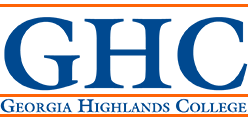 Student ApplicationName: ___________________________________Student ID number: __________________________Date of birth: _______________________________E-mail: ___________________________________Phone: ___________________________________GHC campus you attend: _______________________Academic Standing (freshman or sophomore) and major: ________________________________________Do you have a valid passport?* _________________________________*If you do not have a valid passport for May 2020,  you will need to apply for one, ideally at least 6-8 weeks before the trip departs. If you currently have a passport, it should be valid at a minimum at least through the dates of our stay in Britain.Please return this application to Dr. Bronson Long at blong@highlands.eduPlease see the page below for basic information on the GHC Britain study abroad program for business travelers.Steps to going on the GHC Great Britain Study Abroad Program Checklist (check off the following steps as you complete them):Receive information about GHC Study Abroad                                      __________Programs and decide on a program.Complete GHC Study Abroad Program Student                                    __________Application for the Great Britain trip and return to the GHC Director of Global Initiatives and Study Abroad. Meet with a Financial Aid Counselor in the GHC                                 ___________Financial Aid Office to determine if financial aid can be used to help pay for the trip, and if so how much. Complete necessary paperwork and set up a refund mechanism with the Financial Aid Counselor. Meeting with a Financial Aid Counselor and completing necessary paperwork is mandatory. This should be done as soon as possible after submitting a student application, and at the very latest on the last day of classes the semester prior to the study abroad program.Verify trip payment deadlines for the trip and make                         __________payments on time.Enroll in appropriate classes linked to the study                              ___________abroad program (e.g. summer term) and pay tuition and fees.       6.  Attend the GHC Great Britain study abroad program orientation meeting            during the 2019 Spring semester.For questions, please contact Dr. Bronson Long, the Director of Global Initiatives and Study Abroad at blong@highlands.edu or Mrs. Alex Reiter, the Assistant Director of Global Initiatives and Study Abroad at amacmurd@highlands.eduPlease also see the GHC study abroad website at:http://www.highlands.edu/britain2020